CHAPTER 28MANUFACTURERS, DISTRIBUTORS AND DEALERS OF BEVERAGE CONTAINERS(REPEALED)§1861.  Purpose(REPEALED)SECTION HISTORYPL 1975, c. 739, §16 (NEW). PL 1977, c. 381, §1 (AMD). PL 2001, c. 661, §1 (AMD). PL 2015, c. 166, §10 (RP). §1862.  Definitions(REPEALED)SECTION HISTORYPL 1975, c. 739, §16 (NEW). PL 1979, c. 462, §§1,2 (AMD). PL 1987, c. 275, §§1,2 (AMD). PL 1987, c. 543, §§1,2 (AMD). PL 1987, c. 649, §1 (AMD). PL 1989, c. 585, §§D2-4,D11 (AMD). PL 1989, c. 869, §C12 (AFF). PL 1991, c. 304, §§1,2 (AMD). PL 1993, c. 72, §1 (AMD). PL 1993, c. 77, §§1,2 (AMD). PL 1993, c. 591, §1 (AMD). PL 1993, c. 591, §5 (AFF). PL 2001, c. 661, §2 (AMD). PL 2003, c. 499, §§1-3 (AMD). PL 2007, c. 299, §1 (AMD). PL 2009, c. 110, §§1, 2 (AMD). PL 2011, c. 657, Pt. W, §§5, 6 (REV). PL 2015, c. 166, §10 (RP). §1863.  Refund value(REPEALED)SECTION HISTORYPL 1975, c. 739, §16 (NEW). PL 1979, c. 462, §3 (AMD). PL 1989, c. 585, §§D5,D11 (RPR). PL 1989, c. 869, §§C2,12,15 (AMD). PL 1991, c. 528, §R1 (AMD). PL 1991, c. 528, §RRR (AFF). PL 1991, c. 591, §R1 (AMD). PL 1991, c. 819, §2 (RP). §1863-A.  Refund value(REPEALED)SECTION HISTORYPL 1991, c. 819, §3 (NEW). PL 2015, c. 166, §10 (RP). §1863-B.  Ownership of deposits(REPEALED)SECTION HISTORYPL 1991, c. 819, §3 (NEW). PL 1995, c. 395, §P1 (RP). PL 1995, c. 395, §P11 (AFF). §1864.  Dealer as distributor(REPEALED)SECTION HISTORYPL 1975, c. 739, §16 (NEW). PL 2015, c. 166, §10 (RP). §1865.  Labels; stamps; brand names(REPEALED)SECTION HISTORYPL 1975, c. 739, §16 (NEW). PL 1989, c. 427, §§1,2 (AMD). PL 1989, c. 817, §3 (AMD). PL 1989, c. 869, §§C3,15 (AMD). PL 1991, c. 491, §§1,2 (AMD). PL 1991, c. 819, §§4,5 (AMD). PL 1995, c. 437, §1 (AMD). PL 2001, c. 661, §3 (AMD). PL 2003, c. 499, §4 (AMD). PL 2007, c. 299, §2 (AMD). PL 2011, c. 429, §1 (AMD). PL 2015, c. 166, §10 (RP). §1866.  Application(REPEALED)SECTION HISTORYPL 1975, c. 739, §16 (NEW). PL 1979, c. 450 (AMD). PL 1979, c. 456 (AMD). PL 1979, c. 735 (AMD). PL 1987, c. 722 (AMD). PL 1989, c. 470, §§1,3 (AMD). PL 1989, c. 585, §§D6,D11 (AMD). PL 1989, c. 869, §§C4,5,12,15 (AMD). PL 1991, c. 528, §§R2,3 (AMD). PL 1991, c. 528, §§R18,RRR (AFF). PL 1991, c. 591, §§R2,3 (AMD). PL 1991, c. 591, §R18 (AFF). PL 1991, c. 819, §§6-9 (AMD). PL 1993, c. 703, §1 (AMD). PL 1995, c. 85, §1 (AMD). PL 1995, c. 395, §P2 (AMD). PL 1995, c. 395, §P11 (AFF). RR 2003, c. 1, §34 (COR). PL 2003, c. 499, §§5-7 (AMD). PL 2003, c. 688, §E1 (AMD). PL 2003, c. 700, §1 (AMD). PL 2003, c. 700, §6 (AFF). PL 2007, c. 299, §§3, 4 (AMD). PL 2009, c. 405, §§1-5 (AMD). PL 2011, c. 429, §§2, 3 (AMD). PL 2011, c. 429, §9 (AFF). PL 2013, c. 275, §1 (AMD). PL 2015, c. 166, §10 (RP). §1866-A.  Abandoned and unclaimed deposits; reports and payments(REPEALED)SECTION HISTORYPL 1991, c. 528, §R4 (NEW). PL 1991, c. 528, §§R18,RRR (AFF). PL 1991, c. 591, §R4 (NEW). PL 1991, c. 591, §R18 (AFF). PL 1991, c. 819, §§10,11 (AMD). PL 1995, c. 395, §P3 (RP). PL 1995, c. 395, §P11 (AFF). PL 1995, c. 465, §A10 (AMD). PL 1995, c. 465, §C2 (AFF). PL 2007, c. 466, Pt. A, §54 (RP). §1866-B.  State payments to deposit initiators(REPEALED)SECTION HISTORYPL 1995, c. 395, §P4 (NEW). PL 2001, c. 661, §4 (RP). §1866-C.  Reporting and payment obligations(REPEALED)SECTION HISTORYPL 1995, c. 395, §P5 (NEW). PL 1995, c. 395, §P11 (AFF). PL 2001, c. 661, §5 (RP). §1866-D.  Commingling of beverage containers(REPEALED)SECTION HISTORYPL 2003, c. 499, §8 (NEW). PL 2015, c. 166, §10 (RP). §1866-E.  Unclaimed deposits(REPEALED)SECTION HISTORYPL 2003, c. 499, §8 (NEW). PL 2003, c. 700, §§2-4 (AMD). PL 2003, c. 700, §6 (AFF). PL 2009, c. 592, §1 (AMD). PL 2013, c. 259, §1 (AMD). PL 2015, c. 166, §10 (RP). §1867.  Redemption centers(REPEALED)SECTION HISTORYPL 1975, c. 739, §16 (NEW). PL 1977, c. 694, §585 (AMD). PL 1989, c. 585, §§D7,D11 (AMD). PL 1989, c. 869, Pt. C, §12 (AFF). PL 1991, c. 819, §12 (AMD). PL 1999, c. 547, §B78 (AMD). PL 1999, c. 547, §B80 (AFF). PL 2001, c. 661, §§6,7 (AMD). PL 2007, c. 299, §5 (AMD). PL 2009, c. 405, §6 (AMD). PL 2015, c. 166, §10 (RP). §1868.  Prohibition on certain types of containers and holders(REPEALED)SECTION HISTORYPL 1975, c. 739, §16 (NEW). PL 1979, c. 703 (AMD). PL 1987, c. 373, §§4,5 (AMD). PL 1989, c. 585, §§D8,D11 (AMD). PL 1989, c. 869, §§A1,C6,12 (AMD). PL 1991, c. 304, §3 (AMD). PL 1993, c. 591, §2 (AMD). PL 1993, c. 591, §5 (AFF). PL 2015, c. 166, §10 (RP). §1869.  Penalties(REPEALED)SECTION HISTORYPL 1975, c. 739, §16 (NEW). PL 1989, c. 470, §§2,3 (AMD). PL 1991, c. 528, §R5 (AMD). PL 1991, c. 528, §RRR (AFF). PL 1991, c. 591, §R5 (AMD). PL 1993, c. 703, §2 (AMD). PL 1995, c. 395, §P6 (AMD). PL 1995, c. 395, §P11 (AFF). PL 2015, c. 166, §10 (RP). §1870.  Exception for beverage containers used on international flights(REPEALED)SECTION HISTORYPL 1977, c. 381, §2 (NEW). PL 1977, c. 564, §120 (NEW). PL 1977, c. 696, §243 (RAL). PL 1983, c. 173 (AMD). PL 2015, c. 166, §10 (RP). §1871.  Rules and regulations(REPEALED)SECTION HISTORYPL 1977, c. 381, §2 (NEW). PL 1977, c. 696, §243 (RAL). PL 1977, c. 696, §383 (AMD). PL 1991, c. 528, §R6 (AMD). PL 1991, c. 528, §RRR (AFF). PL 1991, c. 591, §R6 (AMD). PL 1995, c. 395, §P7 (AMD). PL 1995, c. 395, §P11 (AFF). PL 2001, c. 661, §8 (RP). §1871-A.  Licensing requirements(REPEALED)SECTION HISTORYRR 2001, c. 2, §A41 (COR). PL 2001, c. 661, §9 (NEW). PL 2009, c. 405, §7 (AMD). PL 2011, c. 429, §4 (AMD). PL 2015, c. 166, §10 (RP). §1871-B.  Beverage Container Enforcement Fund(REPEALED)SECTION HISTORYPL 2001, c. 661, §9 (NEW). PL 2015, c. 166, §10 (RP). §1871-C.  Department administration(REPEALED)SECTION HISTORYPL 2001, c. 661, §9 (NEW). PL 2015, c. 166, §10 (RP). §1871-D.  Denial of redemption center license(REPEALED)SECTION HISTORYPL 2009, c. 405, §8 (NEW). PL 2015, c. 166, §10 (RP). §1872.  Unlawful possession of beverage containers(REPEALED)SECTION HISTORYPL 1989, c. 585, §§D9,D11 (NEW). PL 1989, c. 869, §C7 (AMD). PL 2001, c. 661, §10 (AMD). PL 2011, c. 429, §§5, 6 (AMD). PL 2015, c. 166, §10 (RP). §1873.  Glass-breaking games(REPEALED)SECTION HISTORYPL 1991, c. 251, §2 (NEW). PL 2009, c. 487, Pt. B, §13 (AMD). PL 2015, c. 166, §10 (RP). The State of Maine claims a copyright in its codified statutes. If you intend to republish this material, we require that you include the following disclaimer in your publication:All copyrights and other rights to statutory text are reserved by the State of Maine. The text included in this publication reflects changes made through the First Regular and Frist Special Session of the 131st Maine Legislature and is current through November 1, 2023
                    . The text is subject to change without notice. It is a version that has not been officially certified by the Secretary of State. Refer to the Maine Revised Statutes Annotated and supplements for certified text.
                The Office of the Revisor of Statutes also requests that you send us one copy of any statutory publication you may produce. Our goal is not to restrict publishing activity, but to keep track of who is publishing what, to identify any needless duplication and to preserve the State's copyright rights.PLEASE NOTE: The Revisor's Office cannot perform research for or provide legal advice or interpretation of Maine law to the public. If you need legal assistance, please contact a qualified attorney.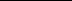 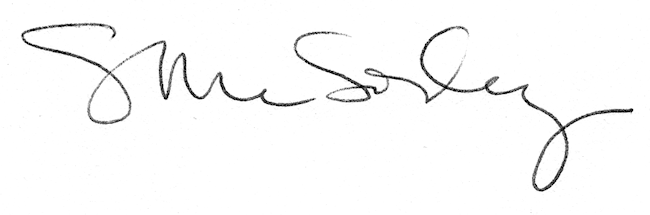 